2020 SAANYS / NYSCATE
Annual Conference Registration Form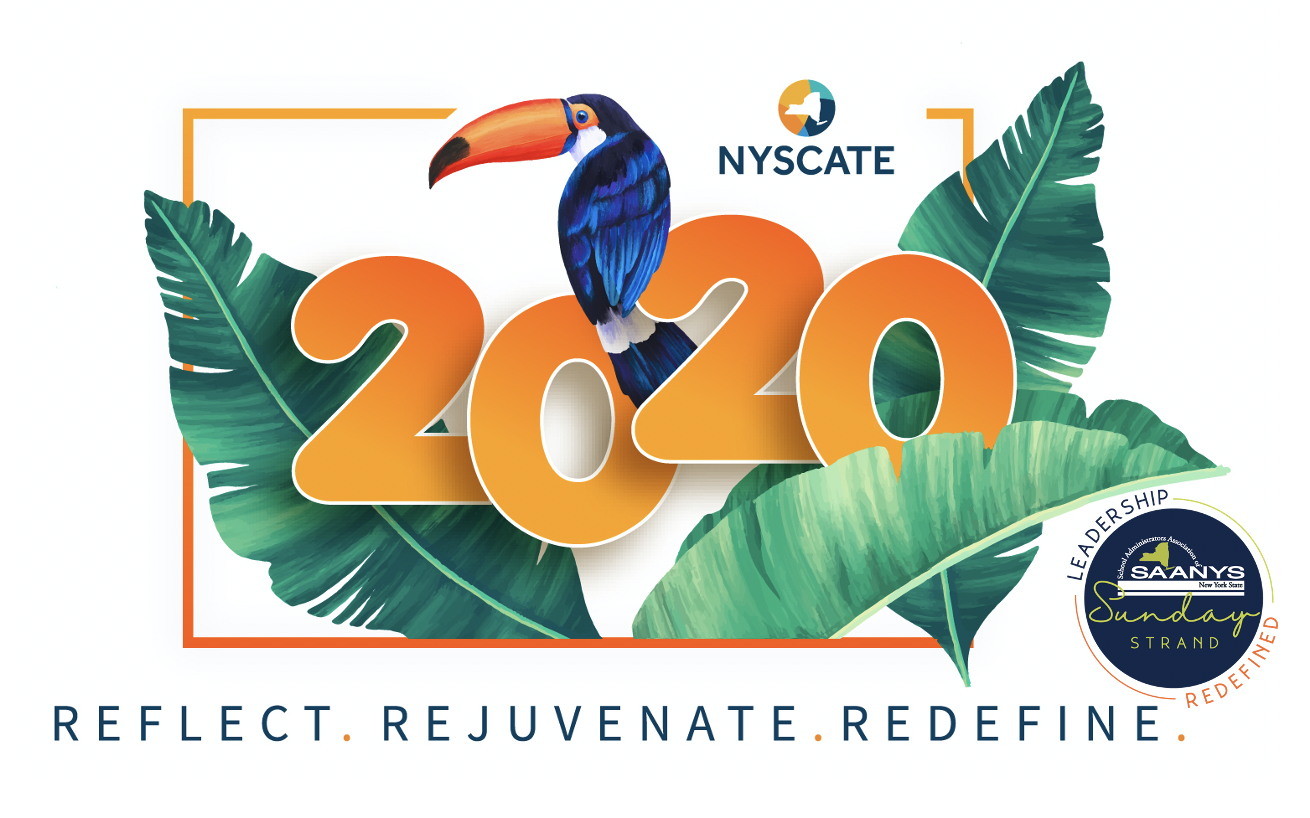 First Name __________________________           Last Name___________________________________Phone__________________________	Email_______________________________________Home Address__________________________________________________________________City___________________________________________ State____________ Zip____________District/BOCES ______________________________________   Job Title: ______________________________Work Address__________________________________________  Work Phone________________________City _________________________________        State_____________ 		Zip___________ 	Checks and Purchase Orders should be mailed to:SAANYS, 8 Airport Park Blvd., Latham, NY 12110 | Ph: 518-782-0600 | FAX:  518-782-9552 | EMAIL: cfoglia@saanys.orgPlease make checks payable to: School Administrators Association of New York State *(if you are presenting, you must obtain a code for registration. Please contact Christine Foglia at cfoglia@saanys.org and request your code). If no code is provided, you will be billed at the full-conference rate. Also contact Christine with general registration questions.GRAND TOTAL: _________________________VIRTUAL CONFERENCE REGISTRATIONADD ON CERTIFICATIONSFull Four-day ConferenceFull Four-day Conference$155ISTE Certification  11/7, 11/14 & 11/28  9am-noon$675Single Day - SaturdaySingle Day - Saturday$99Microsoft MIE Trainer Academy 11/7 & 11/14  9am-3pm$175Single Day - SAANYS SUNDAY! (incl. all SAANYS & NYSCATE Sunday sessions)Single Day - SAANYS SUNDAY! (incl. all SAANYS & NYSCATE Sunday sessions)$99Classcraft Certified Trainer 11/7 & 11/14  9am-3pm$99Single Day - MondaySingle Day - Monday$99Makey Makey Literacy Certification 11/7   9am-3pm$149Single Day - TuesdaySingle Day - Tuesday$99Google Trainer 11/7  9am-3pm$129Pre-Service StudentPre-Service Student$75Minecraft EDU  11/14   9am-3pm$79Presenter or Other w/ Coupon Code   _____________ (enter code). 
Contact cfoglia@saanys.org for Code.Presenter or Other w/ Coupon Code   _____________ (enter code). 
Contact cfoglia@saanys.org for Code.-0-Get Certified with NearPod  11/14   9am-3pm$79